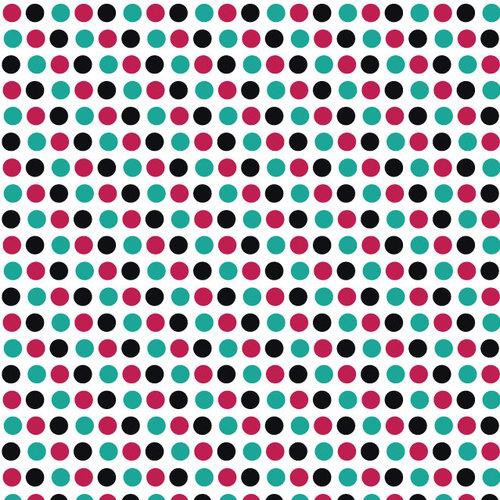 Equivalent Ratio Task Cards32 task cards and recording sheet for creating and determining equivalent ratiosWhich of the following are equivalent ratios to 4:3? Select all that apply or write none.8:69:1212:924:23Which of the following are equivalent ratios to 2:7? Select all that apply or write none.14:24:78:211:3Which of the following are equivalent ratios to 5:1? Select all that apply or write none.1:510:215:53:15Which of the following are equivalent ratios to 6 to 9? Select all that apply or write none.9 to 62 to 312 to 1827 to 18Which of the following are equivalent ratios to 8 to 4? Select all that apply or write none.2:22:44:22:1Which of the following are equivalent ratios to 3:7? Select all that apply or write none.6 to 1414:612:2815 to 35Which of the following are equivalent ratios to 9 to 3? Select all that apply or write none.3:115:527:96:2Which of the following are equivalent ratios to 1:4? Select all that apply or write none.4:18:22:26:12Complete the ratio table below.11) Complete the ratio table below.10) Complete the ratio table below.Complete the ratio table below.Complete the ratio table below.15) Complete the ratio table below.14) Complete the ratio table below.Complete the ratio table below.Complete the ratio table below.19) Complete the ratio table below.18) Complete the ratio table below.Complete the ratio table below.I have 3 cups of cereal for every 1 cup of milk. Which one of the following is an equivalent ratio for cereal to milk?2:16:22:61:3Rachel went to the beach 4 times in the past 2 years. Which one of the following is an equivalent ratio for trips to years?1:22:42:18:12My family of 5 needed 1 box of pasta for dinner. Which one of the following is an equivalent ratio for pasta to people?2:1010:24:51:1In two of my drawers at home, I have 14 pens. Which one of the following is an equivalent ratio of pens to drawers?2:141:77:27:1I got 24 miles for each gallon of gas in my car. Which one of the following is an equivalent ratio of miles to gallons?48 to 22 to 481 to 243 to 240Between me and my two sisters, we spent $36. Which one of the following is an equivalent ratio of dollars to people?3:362:361:1212:1Cooper has 4 nails on each of his paws. Which one of the following is an equivalent ratio for paws to nails?2 to 216 to 34 to 416 to 4The US Women’s soccer team scored 28 goals in 7 games. Which one of the following is an equivalent ratio of goals to games?1 to 44 to 114 to 27 to 1Emily had 8 packs of goldfish and 2 cookies. Write an equivalent ratio of goldfish to cookies that is not in the problem.Kate, Chloe, and Payton shared 8 slices of meat. Write an equivalent ratio of people to slices of meat that is not listed in the problem.Carlos has 5 books, 2 pens and 3 folders at his desk. Write an equivalent ratio of pens to books to folders that is not in the problem.There are 12 cats, 15 dogs and 9 hamsters in an animal shelter. What is the simplified ratio of cats to dogs to hamsters in that shelter?26394618153525945164530106024284126251516202050397211881296Name: 	 Date: 		Block: 	 Student #: 	Equivalent Ratio Task Cards Recording SheetName: 	 Date: 		Block: 	 Student #: 	Equivalent Ratio Task Cards Recording SheetName: 	 Date: 		Block: 	 Student #: 	Equivalent Ratio Task Cards Recording SheetName: 	 Date: 		Block: 	 Student #: 	Equivalent Ratio Task Cards Recording Sheet1.2.3.4.5.6.7.8.9.10.11.12.13.14.15.16.17.18.19.20.21.22.23.24.25.26.27.28.29.30.31.32.Name: 	 Date: 		Block: 	 Student #: 	Equivalent Ratio Task Cards Recording Sheet Answer KeyName: 	 Date: 		Block: 	 Student #: 	Equivalent Ratio Task Cards Recording Sheet Answer KeyName: 	 Date: 		Block: 	 Student #: 	Equivalent Ratio Task Cards Recording Sheet Answer KeyName: 	 Date: 		Block: 	 Student #: 	Equivalent Ratio Task Cards Recording Sheet Answer Key1. A , C2. none3. B4. B , C5. C , D6. A , C , D7. A , B , C , D8. none9. 1210. 1511. 1812. 213. 2414. 115. 1616. 617. 1018. 819. 1020. 2421. B22. C23. A24. D25. A26. C27. D28. B29. Answers will vary30. Answers will vary31. Answers will vary32. 4:5:3 or 4 to 5 to 3